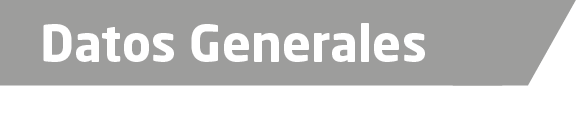 Nombre Jesús Barradas UscangaGrado de Escolaridad Maestría en Derecho Penaly Administración de Justicia.Cédula Profesional (Licenciatura) 6764098Teléfono 2292796256Correo Electrónico jesusbarradas33@gmail.comDatos GeneralesFormación Académica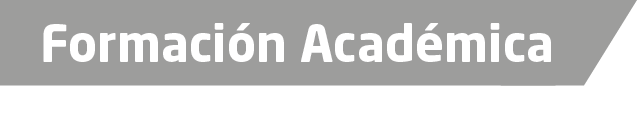 MEDIA SUPERIOR.- Colegio La Salle De Veracruz, A.C. SUPERIOR.- Universidad Cristóbal Colon.POST-GRADO.- Maestría En Derecho Penal.- Universidad Cristóbal Colon. (titulación en trámite). Maestría En Administración De Justicia.- Universidad villa rica, (hoy uvm) titulado.Trayectoria Profesional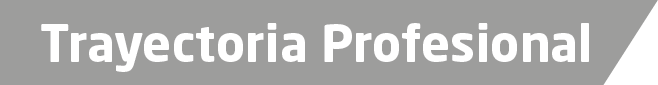 DEPENDENCIA.-  PODER JUDICIAL DEL ESTADO DE VERACRUZ.AREA DE DESARROLLO.-  OFICIAL ADMINISTRATIVO ADSCRITO AL JUZGADO TERCERO Y QUINTO DE PRIMERA INSTANCIA DEL DISTRITO JUDICIAL XVII.PERIODO:- OCTUBRE DE 2006 A MARZO DE 2014DEPENDENCIA.-  PROCURADURIA GENERAL DE JUSTICIA DEL ESTADO DE VERACRUZ.NOMBRAMIENTO.-  AGENTE QUINTO DEL MINISTERIO PUBLICO INVESTIGADOR EN LA CIUDAD DE VERACRUZ.PERIODO:- ABRIL 2014-JULIO 2015.DEPENDENCIA.-  FISCALIA GENERAL DEL ESTADO DE VERACRUZ.NOMRAMIENTO.-  FISCAL QUINTO DEL MINISTERIO PUBLICO INVESTIGADOR EN LA CIUDAD DE VERACRUZ.PERIODO:-  AGOSTO 2015-ACTUALIDADCURSOS Y CONFERENCIAS.CONFERENCIA.- “NUEVAS TENDENCIAS DEL SISTEMA JURIDICO MEXICANO”. VERACRUZ, VER 28 JUNIO 2014 CURSO.- “CULTURA DE LA LEGALIDAD”. XALAPA, VER. 25 Y 26 DE SEPTIEMBRE 2014.CONFERENCIA.- “IMPACTO DE LA REFORMA CONSTITUCIONAL EN MATERIA DE DERECHOS HUMANOS EN LA PROCURACIÓN DE JUSTICIA” XALAPA, VER. A 18 DE JUNIO 2015. CURSO.- “DERECHOS HUMANOS Y EL USO LEGITIMO DE LA FUERZA” VERACRUZ, VER. 2 Y 3 DE JULIO 2015.CURSO.- “CAPACITACIÓN PARA LA APLICACIÓN DE LA NUEVA METODOLOGIA PARA EL REGISTRO Y CLASIFICACIÓN DE LOS DELITOS” VERACRUZ, VER. SEPTIEMBRE 2016.